MøtereferatStyremøte 12.01.19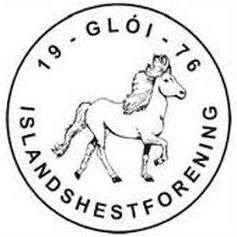 Dato: 12.01.19Møteleder: NinaSted: Hos NinaReferent:  Rannveig JønssonTilstede: Nina,Gurli,  Ellen, Pernille, Aurora, Inga og RannveigSendes til: alle i styretForfall: Hedda.Postes på hjemmesiden.Sak nr.TekstAnsvar1Referat fra forrige møte ;Godkjent!2Økonomi v/Aurora og NinaUnderskudd, 2018Underskudd på stevner, da spesielt KM.  Utgifter med 5 dommere, reiseutgifter etc. Lite inntekt i kiosk.Utgift ved kjøp av skjerm og mikrofon, men samtidig en investering for klubbenKjøp av rosetter for cirka 5 år frem i tid, stor engangsutgift.Regninger fra 2017(1200,- og 2000,-)Forslag: Arrangere C-stevner i 2019 med 3 dommere for å begrense kostnader. Forslaget vedtatt!Stevne på Mære i mars endres til treningsstevne med 1 dommer for å begrense kostnader. Forslaget vedtatt! Budsjett 2019skal sendes ut til medlemmer 1 uke før årsmøtet. Må være klart før da. Aurora, Nina, Ellen(budsjett sportskomite)3Årsrapporter fra sport-, kurs-, og aktivitetskomiteerKomiteer: Sportskomite v/Ellen OK Kurskomite v/Pernille OKAktivitetskomite v/Inga OKÅrsmelding for styret v/Nina OKÅrsmeldning Regnskap 2018/Budsjett 2019 v/Aurora og Nina OKRevisors beretning- Må inn innen tirsdag!Innstilling fra valgkomite v/Gry OKRannveig sender ut årsrapporter og årsmelding til medlemmene innen fristen før årsmøte, dvs innen 17.01.19Neste møte: Årsmøte 24.januar, Halsan Skole, kl 19.00.styremøte 18.00